Οδηγίες για τη Μείωση Μετάδοσης Λοιμώξεων του Αναπνευστικού στο Σχολικό Περιβάλλον| 04.01.2024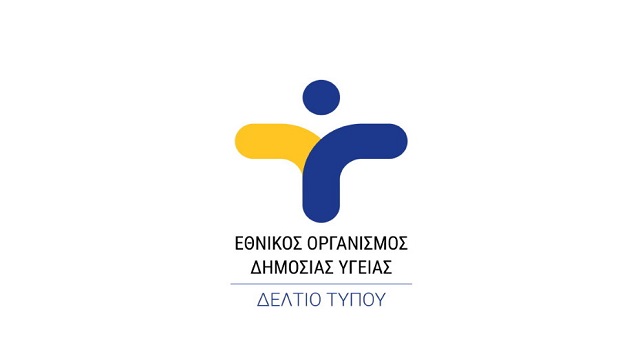 Για να μειωθεί ο κίνδυνος μετάδοσης των λοιμώξεων του αναπνευστικού (λοιμώξεις από τον ιό SARS-CoV-2, γρίπη κ.α.) στο σχολικό περιβάλλον συστήνεται η τήρηση βασικών μέτρων από καθηγητές, μαθητές και λοιπό προσωπικό:Τακτικό πλύσιμο των χεριώνΌταν τα χέρια είναι εμφανώς λερωμένα (σαπούνι και νερό)Πριν και μετά: ▪Την προετοιμασία ή χορήγηση γεύματος ▪ Το γεύμα ▪ Τη χρήση της τουαλέταςΤο πλύσιμο των χεριών με υγρό σαπούνι και νερό, για τουλάχιστον 20 δευτερόλεπτα, θα ακολουθείται από προσεκτικό στέγνωμα με χάρτινες χειροπετσέτες μιας χρήσης και απόρριψή τους στους κάδους απορριμμάτων.Εναλλακτικά, συστήνεται η εφαρμογή αλκοολούχου αντισηπτικού διαλύματος.Καλός αερισμός των εσωτερικών χώρων διδασκαλίας. Συστήνεται να ανοίγονται τα παράθυρα τακτικά για τη βελτίωση του αερισμού.Αποφυγή ανεπαρκώς αεριζόμενωνχώρων με συνωστισμό ατόμων (π.χ. διάδρομοι, σκάλες, χρήση ασανσέρ)Αποφυγή συγκεντρώσεων πολλών ατόμων – τήρηση φυσικών αποστάσεωνΑποφυγή αγγίγματος προσώπου, μύτης, ματιών και στόματος και πλύσιμο των χεριών καλά πριν και μετά από αυτόΒήχας ή φτέρνισμα στον αγκώνα ή σε χαρτομάντιλο. Αν χρησιμοποιηθεί χαρτομάντιλο, θα πρέπει να πεταχτεί προσεκτικά μετά από μία μόνο χρήση και να ακολουθήσει πλύσιμο των χεριών.Εάν κάποιος/α μαθητής/τρια παρουσιάζει συμπτώματα λοίμωξης του αναπνευστικού (πονόλαιμο, βήχα, καταρροή) ή έχει θετικό αποτέλεσμα εργαστηριακού ελέγχου για αναπνευστικό παθογόνο όπως SARS-CoV-2, ιό γρίπης ή RSV, συστήνεται να παραμένει στο σπίτι και να περιορίσει τις επαφές του με άλλα άτομα.Η παραμονή στο σπίτι συστήνεται μέχρι την υποχώρηση ή βελτίωση των συμπτωμάτων και την ολοκλήρωση τουλάχιστον 24 ωρών από την πλήρη υποχώρηση του πυρετού (χωρίς τη λήψη αντιπυρετικών σκευασμάτων).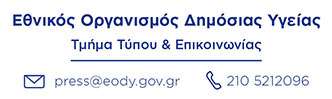 